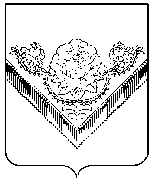 СОВЕТ ДЕПУТАТОВГОРОДСКОГО ОКРУГА ПАВЛОВСКИЙ ПОСАД
 МОСКОВСКОЙ ОБЛАСТИРЕШЕНИЕг. Павловский ПосадОб утверждении Положения о собраниях граждан на территории городского округа Павловский Посад Московской областиРуководствуясь Федеральным законом от 06.10.2003 № 131-ФЗ «Об общих принципах организации местного самоуправления в Российской Федерации», Уставом городского округа Павловский Посад Московской области, Совет депутатов городского круга Павловский Посад Московской области РЕШИЛ:Утвердить Положение о собраниях граждан на территории городского округа Павловский Посад Московской области (прилагается).Направить данное решение Главе городского округа Павловский Посад Московской области для подписания и опубликования в официальном печатном средстве массовой информации газете «Павлово-Посадские известия» и размещения на официальном сайте Администрации городского округа Павловский Посад Московской области в телекоммуникационной сети интернет.Настоящее решение вступает в силу со дня его официального опубликования.                                                                                                Утверждено                                                                                                  решением Совета депутатов городского округа Павловский Посад                                                                                                              Московской области от   25.03.2022 г.№ 628/92ПОЛОЖЕНИЕО СОБРАНИЯХ ГРАЖДАН НА ТЕРРИТОРИИ ГОРОДСКОГО ОКРУГА ПАВЛОВСКИЙ ПОСАД МОСКОВСКОЙ ОБЛАСТИ1. Общие положения1.1. Настоящее Положение определяет порядок подготовки и проведения собраний   граждан   на территории городского округа  Павловский Посад Московской области.1.2.Собрания граждан могут проводиться для обсуждения вопросов местного значения, информирования населения о деятельности органов местного самоуправления и должностных лиц местного самоуправления городского округа Павловский Посад Московской области, обсуждения вопросов внесения инициативных проектов и их рассмотрения, осуществления территориального общественного самоуправления на части территории городского округа Павловский Посад Московской области с численностью  населения до 300 человек. 1.3.  Собрание граждан проводится по инициативе населения, Совета депутатов городского округа Павловский Посад Московской области, Главы городского округа Павловский Посад Московской области, а также в случаях, предусмотренных уставом территориального общественного самоуправления, утверждаемым Советом депутатов городского округа Павловский Посад Московской области.Собрание  граждан, проводимое  по инициативе Совета депутатов  или Главы городского округа Павловский Посад Московской области, назначается соответственно Советом депутатов  или  Главой городского округа Павловский Посад Московской области.Собрание граждан, проводимое по инициативе населения, назначается Советом депутатов городского округа Павловский Посад Московской области.1.4.  Порядок назначения и проведения собраний граждан в целях осуществления территориального общественного самоуправления определяется уставом территориального общественного самоуправления.1.5. Собрание граждан, проводимое по вопросам, связанным с осуществлением территориального общественного самоуправления, принимает решения по вопросам, отнесенным к его компетенции уставом территориального общественного самоуправления.1.6. В собрании граждан принимают участие жители городского округа Павловский Посад Московской области,  достигшие  шестнадцатилетнего  возраста.2. Порядок  подготовки  собрания граждан2.1. Собрание  граждан  правомочно при участии в нем не менее одной трети жителей  населенного пункта, территории (части территории) улицы, жилых домов (далее - территория). 2.2. С инициативой  о проведении собрания граждан в Совет депутатов городского округа Павловский Посад Московской области может обратиться инициативная группа, состоящая из жителей, указанных в пункте 2.1 настоящего Положения, численностью не менее 10 человек.В обращении инициативной группы указываются вопросы, которые подлежат рассмотрению на собрании граждан, планируемые дата, время и место проведения собрания граждан.2.3.Совет депутатов городского округа Павловский Посад Московской области обязан рассмотреть  обращение инициативной группы на ближайшем заседании Совета депутатов, но не позднее 30 дней с даты  получения  обращения.2.4. В случаях, предусмотренных пунктом 2.5 настоящего Положения, председатель Совета депутатов городского округа Павловский Посад Московской области в течение 15 рабочих дней с даты получения обращения инициативной группы дает мотивированный отказ в проведении собрания граждан.2.5.Основания  для отказа в проведении собрания граждан по инициативе населения: 1) с инициативой о проведении собрания обратились граждане, не указанные в пункте 2.1.;2) вопросы, предлагаемые для рассмотрения на собрании граждан, не относятся к вопросам местного значения;3) с инициативой о проведении собрания граждан обратилась  группа, состоящая из жителей, указанных в пункте 2.1 настоящего Положения, численностью менее 10 человек.2.6. В решении Совета депутатов, постановлении Администрации  городского округа Павловский Посад Московской области о назначении и проведении собрания граждан указываются вопрос (вопросы), дата, время, место проведения собрания, председатель собрания, а также  должностное лицо, ответственное за проведение собрания граждан (далее - лицо, ответственное за проведение собрания граждан).Решение Совета депутатов, постановление  Администрации городского округа Павловский Посад Московской области о назначении и проведении собрания граждан подлежат опубликованию в установленном для опубликования муниципальных правовых актов порядке и размещаются не позднее 3 дней с даты их принятия на официальном сайте Администрации   городского округа  Павловский Посад Московской области  в сети интернет.2.7. Начальник территориального отдела управления дорожного хозяйства, транспорта, связи и территорий Администрации, на подведомственной территории которого проводится собрание граждан, организовывает  оповещение жителей территории о дате, месте и времени проведения собрания граждан не позднее, чем за 14 дней до проведения собрания.3. Порядок проведения собрания3.1. Все участники собрания граждан регистрируются лицом, ответственным за проведение собрания граждан. Список присутствующих на собрании граждан должен содержать фамилию, имя, отчество (при наличии), дату рождения, место регистрации и подпись присутствующего  на собрании граждан.3.2. На собрании граждан могут принимать участие с правом совещательного голоса представители органов местного самоуправления городского округа Павловский Посад Московской области,  представители федеральных органов власти, органов власти Московской области.3.3. Председатель собрания открывает собрание, знакомит  участников с регламентом проведения собрания.3.4. На собрании устанавливается следующий регламент работы:- основной докладчик выступает до 30 минут;-участники собрания выступают в прениях  не более 10 минут.3.5. Председатель собрания имеет право задавать вопросы выступающим на собрании, излагать свою позицию по рассматриваемому вопросу, прерывать выступление участника, нарушающего регламент собрания, а также выступления, не имеющие отношения к теме собрания.  Лицу, нарушающему порядок во время проведения собрания, председатель собрания  может сделать предупреждение. При повторном нарушении порядка лицо, участвующее в собрании, может быть удалено с места проведения собрания уполномоченным  представителем органа внутренних дел.3.6. Решение собрания граждан принимается открытым голосованием и считается принятым, если за него проголосовало более половины присутствующих на собрании жителей, указанных в пункте 2.1 настоящего Положения. Не допускается голосование через представителя.3.7. Решение собрания граждан оформляется в виде протокола собрания граждан. Протокол собрания граждан ведет лицо, ответственное за проведение собрания граждан.3.8. Протокол собрания граждан должен содержать дату, время  начала и окончания проведения собрания, место проведения собрания граждан, количество присутствующих на собрании граждан, повестку дня, фамилию, имя, отчество, должность лица, ответственного за проведение собрания, а также фамилии и инициалы выступивших на собрании, краткое содержание выступлений, принятое решение по каждому вопросу повестки дня,  результат голосования.Список присутствующих на собрании граждан является неотъемлемой частью протокола собрания граждан.Протокол собрания граждан подписывают председатель собрания и лицо, ответственное за проведение собрания  граждан.Протокол собрания граждан прошивается  и хранится,  до передачи его  на постоянное хранение в МКУ «Архив городского округа Павловский Посад», в том  территориальном отделе  управления дорожного хозяйства, транспорта, связи и территорий  Администрации  городского округа  Павловский Посад Московской области, на  чьей  подведомственной территории проводится собрание граждан.    3.9.Собрание граждан может принимать обращения к органам местного самоуправления  и должностным лицам местного самоуправления городского округа Павловский Посад Московской области, а также избирать лиц, уполномоченных представлять собрание граждан во взаимоотношениях с органами местного самоуправления  и должностными лицами местного самоуправления городского округа Павловский Посад Московской области.Обращение считается принятым, если за него проголосовало не менее половины от числа участников собрания. Обращение подписывается не менее чем половиной от числа участников собрания. В обращении указываются фамилия, имя, отчество, место жительства участника собрания, в адрес которого будет направлен  ответ на обращение.Лицо, ответственное за проведение собрания, направляет обращение в орган местного самоуправления городского округа Павловский Посад Московской области, должностным лицам местного самоуправления городского округа  Павловский  Посад Московской области  не позднее 5 (пяти) рабочих дней с даты  принятия обращения. Должностное лицо органа местного самоуправления городского округа Павловский Посад Московской области, к компетенции которого относится рассмотрение поступившего обращения, направляет письменный ответ адресату в течение одного месяца со дня поступления обращения в орган местного самоуправления городского округа Павловский Посад Московской области.3.10.Обращения, принятые собранием граждан, подлежат обязательному рассмотрению органами местного самоуправления и должностными лицами местного самоуправления городского округа  Павловский Посад Московской области, к компетенции которых отнесено решение содержащихся в обращениях вопросов, с направлением письменного ответа.3.11. Итоги проведения собрания граждан  подлежат официальному опубликованию в газете «Павлово-Посадские известия» не позднее 15 рабочих дней со дня проведения собрания  и размещаются в течение 3 рабочих дней на официальном сайте Администрации городского округа  Павловский Посад Московской области в сети интернет.25.03.2022№628/92Председатель Совета депутатов городского округа Павловский Посад Московской области   _________________С.С. Буланов           Глава городского округа  Павловский Посад   Московской области _________________Д.О. Семенов                                                                          « 25 »  марта 2022 г.М.П.« 25 » марта 2022 г.М.П.